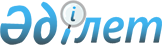 О внесении изменений и дополнений в Правила оказания жилищной помощи семьям (гражданам), на оплату содержания жилища (кроме содержания индивидуального жилого дома) и потребления коммунальных услуг, утвержденных решением районного маслихата от 11 марта 2008 года № С-7-4
					
			Утративший силу
			
			
		
					Решение Жаксынского районного маслихата Акмолинской области от 24 марта 2009 года № 13С-17-3. Зарегистрировано Управлением юстиции Жаксынского района Акмолинской области 4 мая 2009 года № 1-13-89. Утратило силу - решением Жаксынского районного маслихата Акмолинской области от 4 февраля 2010 года № с-24-5

       Сноска. Утратило силу - решением Жаксынского районного маслихата Акмолинской области от 04.02.2010 № с-24-5      В соответствии с пунктом 1 статьи 6 Закона Республики Казахстан «О местном государственном управлении и самоуправлении в Республике Казахстан» в целях совершенствования подходов в вопросе оказания жилищной помощи, районный маслихат РЕШИЛ:



      1. Внести в Правила оказания жилищной помощи семьям (гражданам) на оплату содержания жилища (кроме содержания индивидуального жилого дома) и потребления коммунальных услуг», утвержденные решением районного маслихата от 11 марта 2008 года № С-7-4 (зарегистрированное в Реестре государственной регистрации нормативных правовых актов, № 1-13-71, опубликованного в районной газете «Жаксынский вестник» от 18 апреля 2008 года № 15, следующие изменения и дополнения:



      1) в пункте 4 после слов «признанными нуждающимися в уходе» дополнить словами «детьми-инвалидами в возрасте до 16 лет»;



      2) в пункте 5 слова «филиал АО» заменить словами «районный узел 2 почтовой связи Акмолинского областного филиала акционерного общества»;



      3) абзац 1 пункта 7 изложить в следующей редакции:



      «Жилищная помощь семьям (гражданам) назначается ежеквартально. Начисление производится за текущий квартал, при этом доход семьи и расходы на коммунальные услуги учитываются за истекший квартал.



      Расходы на отопление для проживающих в коммунальном жилище берутся в плановом начислении с учетом последующего перерасчета по фактической оплате, для проживающих в частных домостроениях с местным  отоплением расход топлива на 1 квадратный метр учитывается в размере 49, 75 килограммов согласно социальной нормы жилья, но не более пяти тонн угля на семью в год. Для расчета стоимости угля использовать средние цены по району, предоставляемые Жаксынским районным отделом статистики по состоянию за квартал, предшествующий кварталу назначения жилищной помощи. В связи с сезонностью закупки угля, всю социальную норму расхода на жилой дом (стоимость угля) при начислении жилищной помощи учитывать за три месяца в квартал обращения.



      Норму расхода и стоимость другого топлива, используемого для местного отопления частного домостроения, при расчете жилищной помощи считать эквивалентной норме расхода и стоимости угля»;



      4) в подпункте 4 пункта 8 слово «квартиру» заменить словом «жилище»;



      дополнить: подпунктом 4-1) следующего содержания: «информационная справка о количестве единиц жилья, находящихся на праве собственности»;



      подпунктом 5-1) следующего содержания:

      «справка формы № 4 (для одиноких матерей), выданная государственным учреждением «Управление юстиции Жаксынского района Департамента юстиции Акмолинской области Министерства юстиции Республики Казахстан».



      в абзаце 3 исключить слова «в течение трех дней»;



      5) в подпункте 4 пункта 12 дополнить словами «оплата поездки граждан на бесплатное или льготное протезирование, содержание граждан во время протезирования, стоимость бесплатного или льготного проезда граждан за пределы населенного пункта на лечение, натуральные виды помощи, оказанные в соответствии с законодательством Республики Казахстан в виде лекарственных препаратов, санаторно-курортного лечения, протезно-ортопедических изделий (изготовление и ремонт), льготного проезда до места лечения, средств передвижения (кресло-коляски) и других средств реабилитации, выделенных инвалидам, бесплатного питания учащихся в период получения образования»; подпункты 9), 10), 11), 12) исключить;



      6) в подпункте 3 пункта 17 слова «детей» заменить словом «матери».



      2. Настоящее решение вступает в силу со дня государственной регистрации в управлении юстиции Жаксынского района и вводится в действие со дня официального опубликования.      Председатель

      внеочередной, семнадцатой

      сессии Жаксынского

      районного маслихата                        У.Шакеев      Секретарь

      районного маслихата                        М.Ибраев      СОГЛАСОВАНО:      Аким

      Жаксынского района                         И.Кабдугалиев      Начальник ГУ

      «Отдел экономики и

      бюджетного планирования

      Жаксынского района»                        К.Дузелбаев      Начальник

      ГУ «Отдел занятости

      и социальных программ

      Жаксынского района»                        Л.Сейдахметова
					© 2012. РГП на ПХВ «Институт законодательства и правовой информации Республики Казахстан» Министерства юстиции Республики Казахстан
				